CDOT Encuesta de Servicio al Cliente de ROW y Formulario de Información Demográfica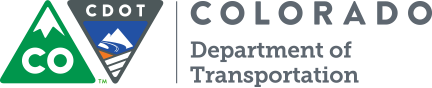 En CDOT nos esforzamos por ofrecer un excelente servicio al cliente y asegurar el cumplimiento del Título VI.  Por eso, necesitamos su colaboración.  Le pedimos que se tome un momento para completar esta encuesta y brindarnos sus comentarios constructivos.  Omita cualquier pregunta que no sea aplicable a su experiencia.  Devuelva la encuesta en el sobre proporcionado o envíela a: CDOT – ROW, 2829 West Howard Place, Denver, CO 80204.Tasador de CDOT ¿Cuál era el nombre del Tasador de CDOT que trabajó con usted?  __________________________________________2.  ¿Qué tan bien le explicó el Tasador el proceso de tasación? (Marque la opción correspondiente con un círculo)     Excelente		Muy bien		Bien		Bastante bien		No muy bien3.   ¿Qué tan bien trabajó el Tasador con usted cuando se realizó su visita de tasación? (Marque la opción correspondiente con un círculo)      Excelente		Muy bien		Bien		Bastante bien		No muy bien4.   ¿Sus preguntas fueron contestadas de manera clara y rápida? (Marque la opción correspondiente con un círculo)      Sí		    No		Comentarios ______________________________________________________________Agente de Adquisición1.  ¿Cuál era el nombre del Agente que trabajó con usted en la adquisición? ________________________________________2.   ¿Qué tan bien explicó el Agente de Adquisición el proyecto en relación con su propiedad? (Marque la opción correspondiente con un círculo)      Excelente		Muy bien		Bien		Bastante bien		No muy bien3.  ¿Se sintió cómodo/a con la cantidad de tiempo que tuvo para considerar la oferta de su propiedad?     Sí		   No		Comentarios ______________________________________________________________4.   ¿Sus preguntas fueron respondidas por el Agente de Adquisición de manera clara y rápida?      Sí		   No		Comentarios ______________________________________________________________Agente de Reubicación1.  ¿Cuál era el nombre del Agente que trabajó con usted en la Reubicación? __________________________________________2.   ¿Qué tan bien le explicó el Agente de Reubicación el proyecto relacionado con su propiedad? (Marque la opción correspondiente con un círculo)      Excelente		Muy bien		Bien		Bastante bien		No muy bien3.  ¿Se sintió cómodo con la cantidad de tiempo que tuvo para considerar su oferta de reubicación?     Sí		   No		Comentarios ______________________________________________________________4.   ¿Sus preguntas fueron respondidas por el Agente de Reubicación de una manera clara y rápida?	      Sí		   No		Comentarios ______________________________________________________________Otros¿Tiene algún otro comentario o pregunta sobre el servicio proporcionado?  Escriba lo que considere necesario en la parte de atrás de este formulario.  Incluya su nombre e información de contacto si desea una respuesta.CONTINÚA EN LA PÁGINA SIGUIENTEInformación Demográfica OpcionalLas siguientes preguntas son opcionales y están destinadas a ayudar a CDOT a cumplir con el Título VI de la Ley de Derechos Civiles de 1964.¿Cuál es su género?    Femenino___	Masculino___			2.  ¿Cuál es su raza/origen étnico?	(Marque la opción correspondiente con un círculo)Negro o afroamericano	   Asiático	 Nativo de Hawái/isleño del PacíficoBlanco/Caucásico            Indígena americano/Nativo de AlaskaHispano/Latino          Otro _______________________3.  ¿Cuál es su idioma principal?         4.  En caso de desalojo residencial: (Marque la opción correspondiente con un círculo)¿Su ingreso familiar es superior a $12.000?
Sí           No5. ¿Cuántas personas hay en su hogar?_____5. ¿Cuántas personas hay en su hogar?_____